Dear colleague,Re:	Educational Psychology Support 2022 - 23I am writing to let you know about the support available to you from Bradford Educational Psychology Team in 2022 - 23. The emotional aftermath of the pandemic is high on our agenda and we will continue to deliver mental health support to schools via the Mental Health Champions, Champions PLUS and the Bradford Emotional Wellbeing Chartermark. Our Educational Emotional Wellbeing Practitioners are also available to provide interventions to individuals and small groups with mild to moderate mental health needs. In addition, and following on from the Local Authority SEND inspection, we are developing a number of projects to support schools in managing students at School Support, or those children whose development is delayed due to the impact of covid restrictions. More details of all of these projects will be posted on Bradford Schools Online, throughout the year.If you have purchased EP time, an invoice and our ‘Schedule and Mandatory Policies’ document will be sent out separately. This document outlines the expectations of both EPT and school. Please familiarise yourself with the content of this document to ensure you get the most out of your booked time.If you have not yet booked, there are still a small number of EP sessions available to purchase for 2022 - 23. Please email the EP team directly if you wish to make a purchase or request a quote via the Skills4Bradford website: http://skills4bradford.co.uk/In addition, EP hub consultation sessions area available in your area. These sessions enable you to seek advice from an EP in relation to concerns about a young. Up to two consultations are fully funded for maintained schools, enabling your Senco to seek advice from an EP as and when they need it. Any bookings by non-maintained settings or beyond the two funded consultations will be charged at £100 per consultation. Information about the EP hub sessions is available on Bradford Schools Online https://bso.bradford.gov.uk/content/ep-early-help-hubs and bookings can be made directly via the Skills4Bradford website: http://skills4bradford.co.uk/.Finally, I would like to draw your attention to the material on our Bradford Schools Online area designed to help in the event of a critical incident. It would be useful for a senior member of staff to familiarise themselves with this documentation as many settings have benefited from reflecting on their potential responses and being ‘wise before the event’. The following documents are also available on the EPT area on Bradford Schools Online. It would help if Sencos familiarise themselves with the contents of these documents at the beginning of the new term before beginning work with their Educational Psychologist or accessing the EP Early Help hub sessions.Parent – Carer / Student Consent FormMaking the most of your Early Help ConsultationEducational Psychology Traded Services Brochure 2022 - 23If you have any questions or queries about the content of this letter, please contact me on 01274 439444Yours sincerely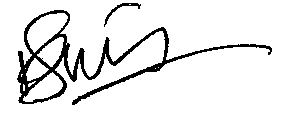 Dr Principal Educational PsychologistDepartment of Children’s ServicesEducational Psychology TeamFloor 5Margaret McMillan TowerPrinces WayBradfordBD1 1NNTel: 	(01274) 439444Email:	ruth.dennis@bradford.gov.ukDate: 	18 July 2022Department of Children’s ServicesEducational Psychology TeamFloor 5Margaret McMillan TowerPrinces WayBradfordBD1 1NNTel: 	(01274) 439444Email:	ruth.dennis@bradford.gov.ukDate: 	18 July 2022Bradford Council SEND Local Offer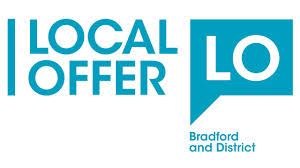 To find out more about Special Educational Needs and Disability (SEND) in the Bradford district, please refer to our Local Offer website where you can find information, advice, services and activities all in one place which can be found at https://localoffer.bradford.gov.uk/ alternatively if you would like a copy of the Local Offer pocket booklet please call Families Information Service on 01274 01274 434905.